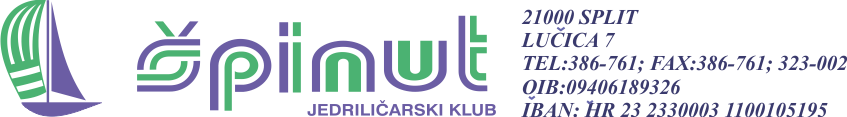 O G L A SŠPINUTOVA  REGATA OPTIMISTAdana 18. –19. 06. 2016Regata se ujedno boduje za Prvenstvo osnovnih škola naše Županije.MJESTO ODRŽAVANJA:Regata će se održati u Kaštelanskom zaljevu ili u Splitskom kanalu ovisno ovremenskim uvjetima. Regatu organizira jedriličarski klub Špinut.PRAVILA:Regata će se održati prema Međunarodnim Regatnim Pravilima 2013-2016,Pravilima klase, HJS te prema Oglasu i Uputama za jedrenje.START REGATE i BROJ JEDRENJA:Start prvog jedrenja dati će se 18.06.2016. godine sa početkom u 11.oo sati.Predviđeno je pet jedrenja, a  regata če biti valjana ukoliko se održi minimalno tri jedrenja.PRAVO NASTUPA i BODOVANJE;Na regati mogu nastupiti svi jedriličari verificirani kod HJS za 2016. god.Primijeniti će se sustav niskih bodova.PRIJAVE I STARTNINA;Prijave za regatu  regatni ured primati će 17.06. 2016. od 17.oo do19.oo sati. Pristojba za regatu iznosi 30 kn.  Predprijave se mogu poslati na spinutjk@gmail.comNAGRADE,Nagrade će dobiti tri prvo plasirane posade, tri najbolje djevojčice kao i tri najbolja jedriličara do 12 godina. Nagrade za Prvenstvo škola biti će prema Uputama za jedrenje.ODGOVORNOST;Svi jedriličari startaju na vlastiti rizik i odgovornost. Organizator otklanja svu odgovornost, prije za vrijeme i poslije završene regate.SVEČANO PROGLAŠENJE REGATE:Svečano proglašenje biti će održano po završetku regate.                                                                           Organizator, JK Špinut                                                                                                   